TEZ TESLİM TUTANAĞIEnstitünüzün …………………………. Anabilim Dalı Tezli Yüksek Lisans / Doktora/ Bütünleşik Doktora programı öğrencisi olarak ……………………………tarihinde savunma sınavına girdim.Savunma sınavında kabul edilen tezimin eksikliklerini tamamlayarak …………………tarihindeki mezuniyetimi onaylarım.Yukarıdaki bilgilerin doğruluğunu beyan eder, gereğini saygılarımla arz ederim.Tarih:Adı Soyadı:İmza:Öğrenci İşleri PersoneliAdı Soyadı:İmza: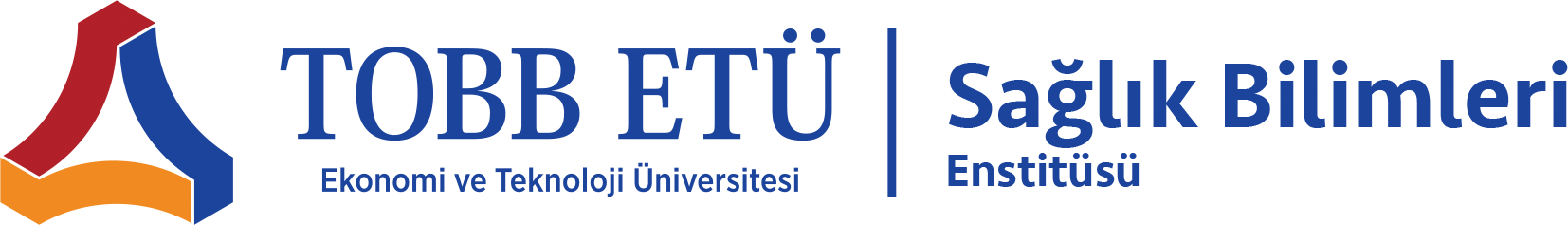 